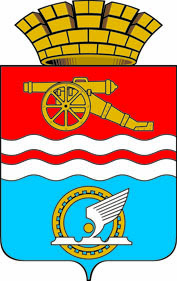 СВЕРДЛОВСКАЯ ОБЛАСТЬАДМИНИСТРАЦИЯ КАМЕНСК-УРАЛЬСКОГО ГОРОДСКОГО ОКРУГАПОСТАНОВЛЕНИЕот 06.04.2021№  270О внесении изменений в постановление Администрации города Каменска-Уральского от 15.02.2017 №108 «Об утверждении схем границприлегающих к  вокзалам  территорий, на которых не допускается розничная продажа алкогольной продукции в муниципальном образовании город Каменск-Уральский»В соответствии спостановлением Правительства Российской Федерации от 09.06.2020 № 841 «О признании утратившими силу некоторых актов и отдельных положений некоторых актов Правительства Российской Федерации и об отмене некоторых актов федеральных органов исполнительной власти, содержащих обязательные требования, соблюдение которых оценивается при проведении мероприятий по контролю при осуществлении государственного контроля (надзора) в области производства и оборота этилового спирта, алкогольной и спиртосодержащей продукции»,решением Городской Думы города Каменска-Уральского от 17.06.2020 №691 «О внесении изменений в Устав муниципального образования город Каменск-Уральский», Администрация Каменск-Уральского городского округаПОСТАНОВЛЯЕТ:1. Внести в постановление Администрации города Каменска-Уральского от 15.02.2017 № 108 «Об утверждении схем границ  прилегающих к  вокзалам  территорий, на которых не допускается розничная продажа алкогольной продукции в муниципальном образовании город Каменск-Уральский» (далее – Постановление)следующие изменения:1) в наименовании, в пункте 1 Постановления слова «муниципальном образовании город Каменск-Уральский» заменить словами «Каменск-Уральском городском округе»;2) в преамбуле Постановления слова «постановлением Правительства Российской Федерации от 27.12.2012 № 1425 «Об определении органами государственной власти субъектов Российской Федерации мест массового скопления граждан и мест нахождения источников повышенной опасности, в которых не допускается розничная продажа алкогольной продукции, а также определении органами местного самоуправления границ прилегающих к некоторым организациям и объектам территорий, на которых не допускается розничная продажа алкогольной продукции»заменить словами «Правилами определения органами местного самоуправления границ прилегающих территорий, на которых не допускается розничная продажа алкогольной продукции и розничная продажа алкогольной продукции при оказании услуг общественного питания, утвержденными постановлением Правительства Российской Федерации от 23.12.2020 № 2220»; слова «постановлением Администрации города Каменска-Уральского от 15.02.2017 № 103 «Об определении в муниципальном образовании город Каменск-Уральский границ прилегающих к некоторым организациям и объектам территорий, на которых не допускается розничная продажа алкогольной продукции» заменить словами «постановлениемАдминистрации города Каменска-Уральского от 15.02.2017 № 103 «Об определении в Каменск-Уральском городском округе границ прилегающих к некоторым организациям и объектам территорий, на которых не допускается розничная продажа алкогольной продукции».	2. Опубликовать настоящее постановление в газете «Каменский рабочий»  и разместить на официальном сайте муниципального образования.3. Контроль за исполнением настоящего постановления возложить                                на заместителя главы Администрации городского округа Жукову С.И.Глава 
Каменск-Уральского городского округа			                   А.А. Герасимов